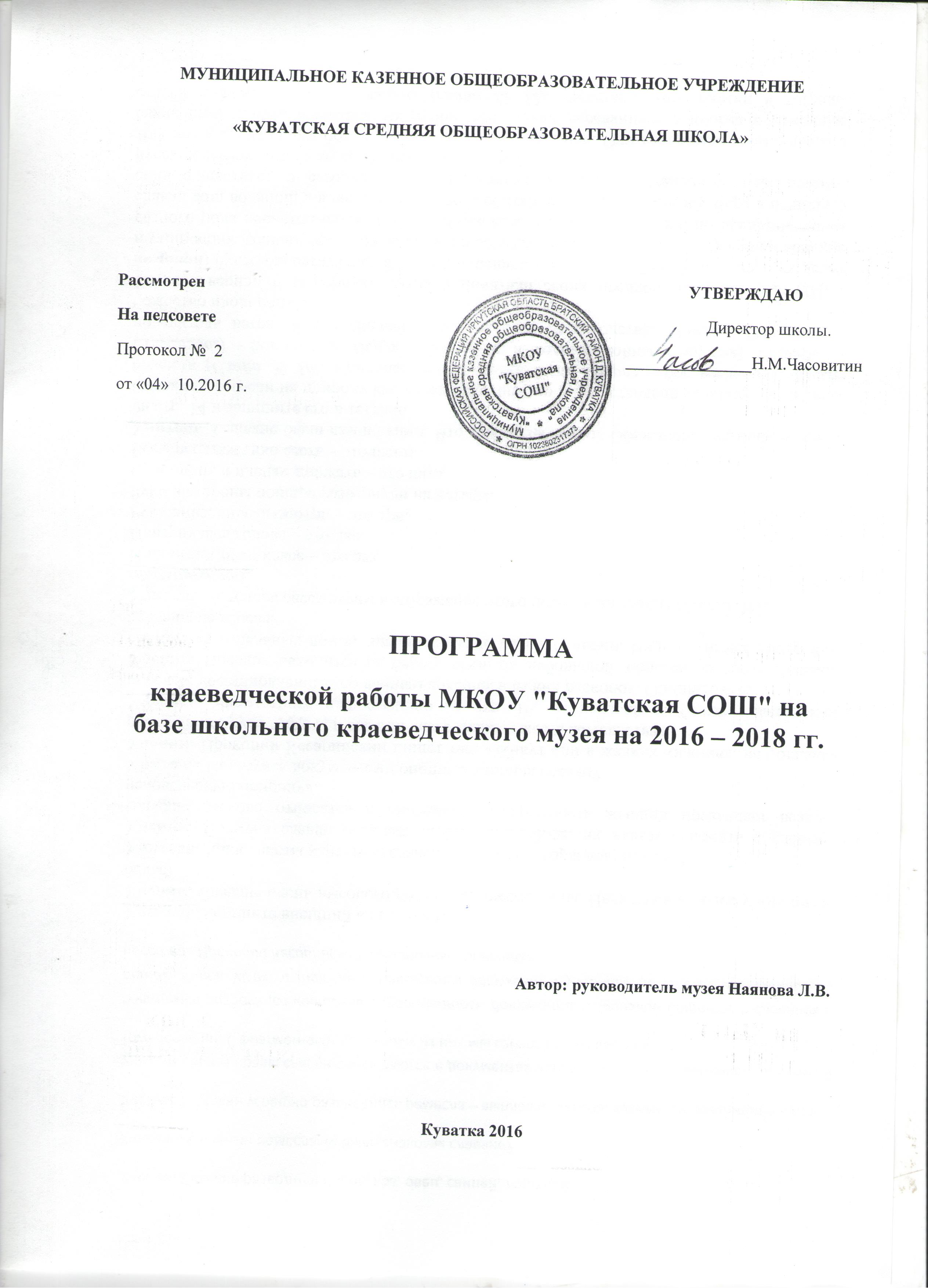 ПРОГРАММАкраеведческой работы МКОУ "Куватская СОШ" на базе школьного краеведческого музея на 2016 – 2018 гг.Настоящее, которое помнит прошлое,достойно будущего!Введение. Актуальность программыСудьба подрастающего поколения в значительной мере зависит от восстановления и устойчивого функционирования системы воспитания, определяющей нравственные ориентиры, дающей прочную духовную опору на подлинные, а не мнимые жизненные ценности, гражданственность и патриотизм. Свое начало воспитание патриотизма берет там, где родился человек, где он прошел свое духовное и нравственное становление. А для этого молодой человек должен воспитываться на исторических, культурных традициях своего народа, должен помнить о прошлой жизни своих предков. 
Каждый человек – своего рода открыватель, он идет к старым, как мир истинам своим путем. Но у истока длинной дороги жизни, у каждого из нас есть своя малая Родина, со своим обликом, со своей красотой. Предстает она человеку в детстве и остается с ним на всю жизнь. Поэтому очень важно знать историю своего села, семьи, свои корни. Каждый, кто любит свою Родину, должен знать не только ее настоящее, но и ее прошлое. Как жили наши предки, как трудились и праздновали праздники, каковы быт, обычаи, обряды. Большую ценность для нас представляют мировоззрение, культура.История прошлого – это память народов. В ней наши корни, корни сегодняшних явлений. Невозможно понять современную жизнь, нельзя создавать будущее, не зная прошлого, не зная истории своего народа. История хранит в себе опыт поколений, великие имена, подвиги людей и многое другое. История порой бывает противоречивой, но она единственная история народа, другой у него нет. Это история наших дедов и прадедов. Мы сегодняшние, стоим на их плечах. Они подняли нас. И в своей жизни они ничего уже не могут изменить. Но, уходя их жизни, они надеялись, что мы эту жизнь поймем. А, значит, будем умнее, лучше, гуманнее. Они заслуживают того, чтобы жить в нашей памяти.Если человек не знает истории своего народа, не любит и не уважает еекультурные традиции, то вряд ли его можно назвать достойным гражданином своего отечества.Цели программы1. Сохранение исторической памяти и наследия, развитие интереса кистории своего народа.2. Воспитание подрастающего поколения в духе патриотизма игражданственности, ответственного отношения к культурно-историческому наследию своей страны.3. Развитие мотивации личности к познанию важнейших духовно -нравственных ценностей человечества через изучение и освоение малой родины.4. Укрепление нравственных позиций учащихся, чувства собственного достоинства, гордости за свою малую родину, за свою Отчизну.Основные задачи программы1. Изучить историю возникновения и развития Куватки, прошлого ее жителей, исследовать особенности быта, уклада жизни жителей села.2. Провести поисковую работу в целях пополнения фонда школьного краеведческого музея.3. Помочь детям раскрыть свои способности, реализовать их в различных видах исследовательской деятельности.4. Воспитывать культуру общения с людьми старшего поколения.5. Вести поисковую работу по изучению жизни и деятельности людей, прославивших родное село.6. На базе музея проводить уроки мира, уроки мужества, организовывать встречи с интересными людьми.7. Приобщать учащихся к общественно - полезной работе, развивать деятельность по охране памятников истории и культуры. Развивать информационно-коммуникативные способности учащихся, воспитывать толерантность по отношению к другим людям.Обоснование значимости программыШкольный музей, как форма образовательной и воспитательной работы, создался по инициативе выпускников, учащихся и педагогов школы, социума. В музее школы учащиеся занимаются поиском, хранением, изучением и систематизацией подлинных памятников истории, культуры, родного края, различных предметов и документов. Целью создания и деятельности школьного музея является всемерное содействие развитию коммуникативных компетенций, навыков исследовательской работы учащихся, поддержке творческих способностей детей, формированию интереса к отечественной культуре и уважительного отношения к нравственным ценностям прошлых поколений. Музей является не просто особым учебным кабинетом школы, но одним из воспитательных центров открытого образовательного пространства. Программа развития музея включает в себя формирование чувства ответственности за сохранение природных богатств, художественной культуры края, гордости за свое Отечество, школу, семью, т. е. чувства сопричастности к прошлому и настоящему малой Родины. Школьный музей, являясь частью открытого образовательного пространства, призван быть координатором патриотической деятельности образовательного учреждения, связующей нитью между школой и другими учреждениями культуры, общественными организациями.Механизмы достижения поставленных целейМузей обладает огромным образовательно-воспитательным потенциалом, так как он сохраняет и экспонирует подлинные исторические документы школы. Участие детей в поисково-собирательной работе, изучении и описании музейных предметов, создании экспозиции, проведении экскурсий, вечеров, конференций способствует заполнению их досуга. Кроме того, учащиеся постигают азы исследовательской деятельности. В итоге у детей формируется аналитический подход к решению многих жизненных проблем, умение ориентироваться в потоке информации, отличать достоверное от фальсификации, объективное от субъективного, находить взаимосвязи между частным и общим, между целым и частью и т. п.Профиль школьного музея. Профиль музея - историко - этнографический, он начал создаваться с 2006 года как музей краеведческий . В последующем тематика была расширена сбором материалов по этнографии.Принципы работы школьного музеяСуществующая практика музейного дела предполагает необходимость соблюдения в данном виды деятельности следующих принципов:· Систематическая связь с уроками, со всем учебно-воспитательным процессом;· Проведение научного и учебно-исследовательского поиска, включающего в себя краеведение как базу развития и деятельности школьного музея;· Использование в учебно-воспитательном процессе разнообразных приемов и форм учебной и внеурочной работы музейных уроков, школьных лекций, научно-практических конференций, поисковой и проектной деятельности, шефской помощи ветеранам и др.;· Самостоятельность, творческая инициатива учащихся, выступающая важнейшим фактором создания и жизни музея;· Помощь руководителю музея, Совету музея со стороны учительского коллектива, ветеранов педагогического труда.· Связь с общественностью, с ветеранами войны и труда, ветеранами локальных войн, краеведческими сообществами;· Обеспечение единства познавательного и эмоционального начал в содержании экспозиций, проведении экскурсий, во всей деятельности музея;· Строгий учет, правильное хранение и экспонирование собранных материалов.Основные виды деятельности школьного музеяНаправление работы - историко - этнографическое 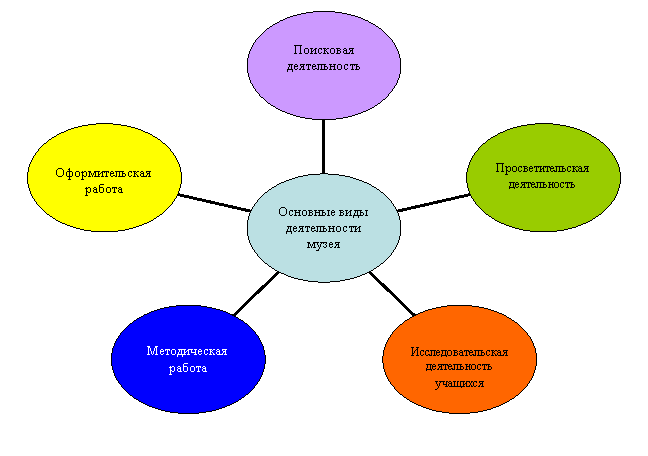 · Организация поисковой деятельности:- работа с архивными документами. Работа с периодической печатью, сбор газетных, журнальных статей об интересных людях и событиях села.- встречи с участниками и очевидцами исторических событий, запись их воспоминаний, фотографирование. Переписка с земляками, проживающими за пределами села, района, области, родного края.- посещение района исследования, изучение данного вопроса на месте, фотографирование зданий и других исторических объектов.- поиск и сбор предметов материальной и духовной культуры.- консультации с работниками библиотек, архивов, музеев и т. д.· Оформительская работа- составление альбомов, дневников, докладов-отчетов, рефератов;- оформление выставок, плакатов, планшетов, стенгазет, альбомов-раскладушек;- оформление экспозиций, стендов для школьного музея.· Просветительская деятельность:- проведение встреч, праздников, экскурсий и т. д., экспозиций;- участие в областных, районных конкурсах сочинений, краеведческих чтениях, конференциях, презентациях школьных музеев и т. п.;- сотрудничество с районной газетой;- выступления на РМО и районных педагогических советах руководителя краеведческой работы.· Методическая работа:- разработка программы развития музея;- разработка ежегодных планов работы музея;- участие в районных МО и т. д.· Исследовательская деятельность учащихся:- написание исследовательских работ и их презентация на школьных, районных и областных краеведческих конференциях;- изучение публикаций, архивных источников, воспоминаний.Руководство работой школьного музеяРуководит деятельностью школьного краеведческого музея Совет музея, в состав которого входят педагог и учащиеся 9- 11 классов. Непосредственное руководство практической деятельностью музея осуществляет руководитель музея, назначаемый приказом директора школы. В своей деятельности музей руководствуется Уставом школы, Положением о школьном музее и ежегодным планом работы.Сроки действия программыПрограмма рассчитана на 2 года (2016-2018 гг.)Участники программыСовет школьного музея, учащиеся школы и учителя, социум села.Совет музея 2016-2018 учебный год:Абанина Оля - 11 классПанова Кристина - 11 классКузнецов Михаил - 11 классЧасовитиа Алексадра-9 классФилиппова Виктория-9 классДыбира аталья-9 классРабочий план реализации ПрограммыПредполагаемые конечные результаты и их социальная значимостьШкольный музей обладает практически неограниченным потенциалом воспитательного воздействия на умы и души детей и подростков. Участие в поисково-собирательной работе, встречи с интересными людьми, знакомство с историческими фактами помогают учащимся узнать историю и проблемы родного края изнутри, понять, как много сил и души вложили их предки в экономику и культуру края, частью которого является семья и школа. Это воспитывает уважение к памяти прошлых поколений, бережное отношение к культурному и природному наследию, без чего нельзя воспитать патриотизм и любовь к своему Отечеству, к малой Родине. 
Школьный музей дает возможность детям попробовать свои силы в разных видах деятельности. Много практических навыков приобретают они и в процессе обеспечения научно - исследовательской деятельности музея. Это навыки поисковой работы: умение описывать и классифицировать исторические источники, реставрировать исторические документы, сопоставлять факты и др. Путешествуя по родному краю, изучая памятники истории и культуры, объекты природы, беседуя с участниками и очевидцами изучаемых событий, знакомясь с документальными, вещевым изобразительными объектами наследия в среде их бытования, в музеях и архивах, учащиеся получают более конкретные и образные представления по истории, культуре и природе своего города, учатся понимать, как история малой Родины связана с историей России , как различные исторические, политические и социально-экономические процессы, происходящие в государстве и в мире, влияют на развитие этих процессов в родном селе, школе. Таким образом, конкретизируются и расширяются знания и представления детей, почерпнутые при изучении школьного курса истории и обществоведения, реализуется региональный компонент образовательных стандартов, то есть изучается история Иркутской области.Оценка результатовЭффективность достижения целей программы будет оцениваться- во-первых: уровнем сформированности таких ценностных ориентиров, как любовь к Родине, интерес к истории, культуре своего народа; компетентности в сфере самостоятельной познавательной деятельности, основанной на усвоении способов приобретения знаний из различных источников информации; компетентности в сфере гражданско-общественной социальной деятельности;- во-вторых: результатами участия в краеведческих форумах, конкурсах исследовательских работ, массовых мероприятиях.№Направление деятельностиСроки исполнения1.Организационная работа- Разработка нормативной базы музея.- Создание или обновление состава Совета музея;- Регистрация поступающих экспонатов;- Создание архива музея в электронном варианте;- Составление и утверждение календарного плана работы музея.Ежегодно2.Поисковая работа- Работа в районном архиве.- Работа в районной библиотеке.- Работа с документами в сельской администрации.- Запись воспоминаний старожилов, очевидцев событий, ветеранов труда и войны, переписка.- Поиск предметов старины, народно-прикладного искусства, старинных монет.2016-20183.Оформление экспозиций и разделов музея1. Деньги мира2. Наш край  в годы Великой Отечественной войны:- Наши земляки – участники Великой Отечественной войны- Детство, опаленное войной- Труженики тыла- Вдовы войныКнига памяти3. Моя малая Родина:-История, быт, обычаи и традиции4.Выставочые экспозиции Художественного музея г. Братска2016-20182017-20184.Просветительская работа1. Проведение экскурсий и бесед по краеведческим темам, по юбилейным датам:- История школы.- Летопись Великой Отечественной войны.- Воины – интернационалисты.2. Участие во внеклассных и внешкольных мероприятиях:3. Участие в конкурсах творческих и  исследовательских работ3. Сотрудничество с местной прессой – печатание статей по материалам школьного музея.4. Сотрудничество со школьными музеями района и города Братска, краеведческими сообществами.ЕжегодноПо заявкам5.Исследовательская деятельность учащихся1. Подготовка и написание докладов и рефератов по темам:- Летопись Куватки.- Летопись Великой Отечественной войны.- Быт, обычаи, жизненный уклад.- История семьи.2. Участие в краеведческих чтениях.Ежегодно6.Переписка музея1. С выпускниками школы2. Со школьными музеями.3. С архивами.По мере необходимости7.Методическая работа 1. Знакомство с основными понятиями музейного дела.1. Создание методических рекомендаций :- Тематика классных часов по материалам школьного музея.2. Создание презентаций PowerPoint по материалам архива музея.Ежегодно